Příloha č. 4                                                                              Distanční výuka 8. – 12. 6. 2020       POZOR!  PRAVOPISNÉ OŘÍŠKYZáludné případy ve shodě                                                                                   A / podmětem jsou – DĚTI, OČI, UŠI – píšeme –y                                                                               ( TO dítě - střední rod, TY -děti – ženský rod,  TO oko, ucho – rod střední, TY oči, uši – rod ženský) POMŮCKA: Děti, oči, uši - tvrdé y jim sluší.                                                              Př. Děti zlobily. Oči, uši bolely.                                                                                                 PS – shoda – str. 3 – 4, str. 16 – 17, str. 32cv. Doplň – i/y/a:Děti sbíral__ starý papír. Děti běhal__ po louce. Děti byl__ šťastné a zářil__ jim oči.Začal__ mě bolet oči. Děti s napětím sledoval__ film. Bolel__ ho uši.B/ podmětem jsou – neživá, ale životná podstatná jména – např. sněhuláci, strašáci…Pamatujte, zakončení – ci, či podmět „zživotňuje“ALE: Jestliže použijeme neživotný tvar podmětu s koncovkou –e nebo –y, píšeme v příčestí minulém tvrdé –y.  Uzenáči voněli. ALE  Uzenáče voněly.                                                                  Ledoborci si razili cestu. ALE  Ledoborce si razily cestu.                     Dělenci byli zkráceni. ALE  Dělence byly zkráceny.                   Nosiči zavazadel čekali. ALE  Železné nosiče spadly.                    Vodiči velbloudů přišli. ALE  Vodiče tepla se opravily                                                                                                                     PS – shoda – str. 11, 32                                                                                                                                                             cv. Doplň – i/y/a:Hadroví strašáci v poli mě vyděsil__. Uzenáče nám chutnal__. Obrovští ledoborci vyplul__ na svou plavbu. Maňásci zahrál__ pro děti nádhernou pohádku. Sněhuláci pomalu roztával__.  Barevní papíroví draci létal__ vysoko. Železné nosiče zrezavěl__. Slanečci  byl__ nasolen__. Sedmihlaví draci žral__ princezny a papíroví draci létal__ nad hlavami. C/ podmětem jsou - LIDI, LIDÉ, LIDIČKY, RODIČE, KONĚ, ZNÁMÍ - v přísudku –i                                                      (rod mužský životný)cv. Doplň – i/y/a:Rodiče to s námi myslel__ dobře. (Otec a matka) Lidé spěchal__ na svá místa. (Muži a ženy) Známí nám slíbil__ pomoc. (Koncovka pro rod M/Ž) Lidičky, kde jste byl__?Koně radostně řehtal__. (Ale: Dřevěné koně se dětem líbily.) D/ POZOR NA SLOVO DNI A DNY – mužský neživotný, ale DNOVÉ  –  životný.  Př. Dny ubíhaly jako o závod. Dni ubíhaly jako o závod. ALE Dnové ubíhali jako o závod.Zakončení –ové je označováno jako tzv. zživotňující koncovka. Dnes je však tato koncovka hodnocena jako archaická, případně knižní. Shoda přísudku s podmětem se řídí pravidly pro rod mužský životný (hrobové se otevírali, stavové protestovali apod.)PS – shoda – str. 32cv. Doplň – i/y/a:Dni se pomalu zkracoval__. Dny se pomalu zkracoval__. Hrob__byl__ poškozen__. Dnové se na nás podepisoval__. Stavové se vzbouřil__. Některé dny byl__ deštivé. Dni ubíhal__ jako voda.  Na dušičky se zdobil__ hroby. Příloha č. 4                                                                              Distanční výuka 8. – 12. 6. 2020       
 E/ Pozor na věty typu: 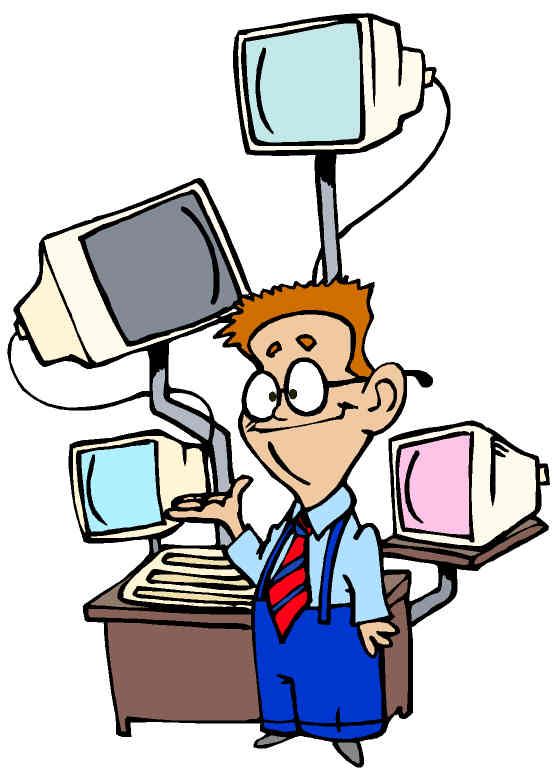 Davy lidí proudily z města. – podmět - davy – v 1. pádě – mužský neživotnýHoufy špačků vzlétly.  – podmět – houfy – v 1. pádě – mužský neživotnýHejna hus se kolíbala. – podmět rodu středního Zástupy lidí se tlačily k pokladně.  - podmět – v 1. pádě – mužský neživotný Stáda dobytka se pásla. - podmět – v 1. pádě – rod středníSkupinky výletníků zamířily k restauraci. - podmět – v 1. pádě – rod ženskýPamatovat si musíme, že podmět musí být vždy v 1. pádě. PS – shoda – str. 11, 32cv. Doplň – i/y/a:Davy lidí se valil__ po ulicích. Hejna ptáků se snesl__ na náš dům. Davy návštěvníků prošl__ již branami výstav. Davy lidí se tísnil__ na náměstí. Skupiny chlapců přicházel__ na stadion. Řady mužů nastoupil__ na plochu stadionuF/ Pozor na věty, kdy je podmětem číslovka – desítky, stovky, sta, tisíce, miliony, několik                                             Př. Tisíce lidí tleskaly. (podmět „tisíce“)cv. Doplň – i/y/a:Tisíce žáků se rozjel__ do svých domovů. Desítky návštěvníků prošl__ již branami výstavy. Stovky diváků povzbuzoval__ hráče. Pět mužů šl__ do práce.  Desítky lidí stál__ na nádraží. Deset aut bylo odtažen__ na záchytné parkoviště. Miliony žen se rozhodl__ připojit k protestu. Tisíce lidí se sešl__ (i sešlo) ve sportovní hale. Stovky mužů se rozburácel__ na tribunách. Pět mužů dostihl__ zloděje po dvou stech metrech. Několik dětí se ztratil__ v hustém lese. Tisíce demonstrantů protestoval__ (i protestovalo) na hlavním náměstí. G/ Věty s oslovenímVe větách s oslovením není podmět slovně vyjádřen (mluvíme o podmětu nevyjádřeném), nabývá platnosti podmětu podstatné jméno, které je ve větě oslovením.Např.: Chlapci, kde jste tak dlouho byli? (chlapci)           Tak jak jste se, dámy, rozhodly? (dámy)           Vy jste mě, děti, neslyšely? (děti)A něco navíc pro bystré hlavyPřísudek stojí ve větě před podmětem - máme dvě možnosti, jak určit shodu - první možnost je klasická, popsaná výše . (Na návštěvu přišli tetičky a strýčkové. Na návštěvu přišli tetička a strýček. – je tam chlap, píšeme -i) - shoda může být ale také řízena tím podmětem, který stojí přísudku nejblíže (Na návštěvu přišly tetičky a strýčkové. Na návštěvu přišla tetička a strýček. – podmět tetičky/a je přísudku blíže, má přednost)